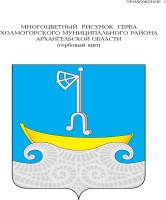 СОБРАНИЕ ДЕПУТАТОВ ХОЛМОГОРСКОГО МУНИЦИПАЛЬНОГО ОКРУГААРХАНГЕЛЬСКОЙ ОБЛАСТИпервого созыва (первая сессия)РЕШЕНИЕот 25 октября 2022 год                                                                                       № 4Об утверждении Положения об организации и проведении публичных слушаний на территории Холмогорского муниципального округа Архангельской областиВ соответствии со статьей 28 Федерального закона от 6 октября 2003 № 131-ФЗ «Об общих принципах организации местного самоуправления в Российской Федерации», статьей 25 Федерального закона от 21 июля 2014 года № 212-ФЗ «Об основах общественного контроля в Российской Федерации»,  Собрание депутатов Холмогорского муниципального округа Архангельской области р е ш а е т:Утвердить прилагаемое Положение об организации и проведении публичных слушаний на территории Холмогорского муниципального округа Архангельской области.Настоящее решение подлежит официальному опубликованию в газете  «Холмогорский вестник» и размещению на официальном сайте муниципального образования «Холмогорский муниципальный район» в информационно-телекоммуникационной сети «Интернет».Настоящее решение вступает в силу со дня его официального опубликования. Председатель Собрания депутатовХолмогорского муниципального округаАрхангельской области, временно исполняющий обязанности главы Холмогорского муниципального округаАрхангельской области                                                                    Кирчигин Е.В.                                            УТВЕРЖДЕНОрешением Собрания депутатовХолмогорского муниципального округаАрхангельской областиот 25 октября2022 года № 4ПОЛОЖЕНИЕ
об организации и проведении публичных слушаний
на территории Холмогорского муниципального округа Архангельской областиОбщие положения Положение об организации и проведении публичных слушаний на территории Холмогорского муниципального округа Архангельской области (далее – Положение, Холмогорский муниципальный округ) устанавливает порядок инициирования, назначения, подготовки, проведения и установления результатов публичных слушаний на территории Холмогорского муниципального округа (далее – муниципальное образование), за исключением публичных слушаний по проектам генеральных планов, проектам правил землепользования и застройки, проектам планировки территории, проектам межевания территории, проектам правил благоустройства территорий, проектам, предусматривающим внесение изменений в один из указанных утвержденных документов, проектам решений о предоставлении разрешения на условно разрешенный вид использования земельного участка или объекта капитального строительства, проектам решений о предоставлении разрешения на отклонение от предельных параметров разрешенного строительства, реконструкции объектов капитального строительства, вопросам изменения одного вида разрешенного использования земельных участков и объектов капитального строительства на другой вид такого использования при отсутствии утвержденных правил землепользования и застройки, по иным вопросам градостроительной деятельности. Настоящее Положение разработано в соответствии со статьей 28 Федерального закона от 6 октября 2003 года № 131-ФЗ «Об общих принципах организации местного самоуправления в Российской Федерации», со статьей 25 Федерального закона от 21 июля 2014 года № 212-ФЗ «Об основах общественного контроля в Российской Федерации». Публичные слушания проводятся для обсуждения с участием жителей муниципального образования проектов муниципальных правовых актов по вопросам местного значения. Публичные слушания проводятся по инициативе населения Холмогорского муниципального округа, Собрания депутатов Холмогорского муниципального округа Архангельской области (далее – Собрание депутатов) или главы Холмогорского муниципального округа Архангельской области. Публичные слушания, проводимые по инициативе населения Холмогорского муниципального округа или Собрания депутатов назначаются Собранием депутатов, а по инициативе главы Холмогорского муниципального округа Архангельской области – главой Холмогорского муниципального округа Архангельской области.На публичные слушания в обязательном порядке выносятся:1) проект Устава Холмогорского муниципального округа Архангельской области (далее - Устав), а также проект решения Собрания депутатов Холмогорского муниципального округа о внесении изменений и дополнений в данный Устав, кроме случаев, когда в Устав муниципального округа вносятся изменения в форме точного воспроизведения положений Конституции Российской Федерации, федеральных законов, Устава или законов Архангельской области в целях приведения данного устава в соответствие с этими нормативными правовыми актами; 2) проект местного бюджета и отчет о его исполнении;3) проект стратегии социально-экономического развития муниципального округа; 4) вопросы о преобразовании муниципального округа, за исключением случаев, если в соответствии со статьей 13 Федерального закона от 06.10.2003 № 131-ФЗ «Об общих принципах организации местного самоуправления в Российской Федерации» для преобразования Холмогорского муниципального округа требуется получение согласия населения Холмогорского муниципального округа, выраженного путем голосования либо на сходах граждан. На публичные слушания могут выноситься проекты муниципальных правовых актов по вопросам местного значения, не предусмотренным пунктом 1.6настоящего Положения. Публичные слушания проводятся в соответствии с Конституцией Российской Федерации, федеральным законом от 6 октября 2003 года №131-ФЗ «Об общих принципах организации местного самоуправления в Российской Федерации», иными федеральными законами и нормативными правовыми актами Российской Федерации, законами Архангельской области, Уставом Холмогорского муниципального округа и настоящим Положением. Публичные слушания являются формой непосредственного осуществления населением местного самоуправления и участия населения в осуществлении местного самоуправления, общественного контроля, призванной обеспечить учет общественного мнения, предложений и рекомендаций граждан, общественных объединений и иных негосударственных некоммерческих организаций при принятии органами местного самоуправления нормативных правовых актов по социально-значимым вопросам, повысить эффективность, прозрачность и открытость деятельности органов местного самоуправления.В случаях, когда на момент принятия решения о проведении публичных слушаний, на территории муниципального образования действуют ограничения на проведение публичных мероприятий, в том числе – введенные по причине ухудшения санитарно-эпидемиологической обстановки, публичные слушания могут проводиться в дистанционном формате, с использованием информационно-коммуникационной сети Интернет (далее – сеть Интернет).При организации и проведении публичных слушаний в дистанционном формате, инициатор публичных слушаний должен обеспечить условия для максимально широкого участия в них населения муниципального образования, с учетом следующих требований:– отсутствие ограничения на число участников или максимальное возможное, исходя из технических возможностей, число участников публичных слушаний в дистанционном формате;– возможность участия в публичных слушаниях участников, использующих персональные компьютеры и мобильные устройства, включая телефоны, имеющие выход в сеть Интернет;– минимальные возможные требования к производительности персональных компьютеров или мобильных устройств, используемых для участия в публичных слушаниях;– отсутствие необходимости участникам публичных слушаний устанавливать на персональный компьютер или мобильное устройство специализированное программное обеспечение;– отсутствие необходимости участникам публичных слушаний регистрироваться в специализированном программном обеспечении;– русифицированный интерфейс используемых для проведения публичных слушаний программных средств;– бесплатный доступ к участию в публичных слушаниях (за исключением оплаты доступа в сеть Интернет).Подготовка и проведение публичных слушаний осуществляются открыто и гласно.Мнение жителей муниципального образования, выявленное в результате публичных слушаний, носит для органов и должностных лиц местного самоуправления муниципального образования рекомендательный характер.Расходы, связанные с организацией и проведением публичных слушаний, осуществляются из местного бюджета муниципального образования.Выдвижение инициативы назначения и проведения
публичных слушаний инициативной группой населения
муниципального образования Публичные слушания могут быть назначены Собранием депутатов в случае выдвижения инициативы их проведения инициативной группой жителей муниципального образования (далее – инициативная группа), численность которой должна быть не менее 0,1 процента от числа жителей Холмогорского муниципального округа, обладающих активным избирательным правом. Для рассмотрения вопроса о проведении публичных слушаний инициативная группа обращается в Собрание депутатов с письменным заявлением, согласно Приложению №1 к настоящему Положению, подписанным всеми участниками данной инициативной группы (далее – заявление инициативной группы). В заявлении инициативной группы должны быть указаны:1) вопрос, предлагаемый к вынесению на публичные слушания;2)обоснование необходимости проведения публичных слушаний и общественной значимости вопроса, выносимого на публичные слушания;3) данные об уполномоченном представителе инициативной группы, а также его контактный телефон или иные сведения, обеспечивающие возможность установления с ним связи. Заявление инициативной группы о проведении публичных слушаний рассматривается Собранием депутатов соответствии с Федеральным законом от 2 мая 2006 года № 59-ФЗ «О порядке рассмотрения обращений граждан Российской Федерации». По итогам рассмотрения заявления инициативной группы Собрание депутатов большинством не менее половины от установленной численности депутатов Собрания депутатов принимает решение о назначении публичных слушаний либо об отклонении выдвинутой инициативы.Отклонение инициативы в назначении публичных слушаний возможно только по основаниям несоответствия выносимых вопросов требованиям федерального законодательства и законодательства Архангельской области, Устава, настоящего Положения, других правовых актов. В решении Собрания депутатов об отклонении выдвинутой инициативы о проведении публичных слушаний указываются вопрос, подлежащий вынесению на публичные слушания в соответствии с заявлением инициативной группы и мотивировка решения об отклонении инициативы. Выдвижение инициативы назначения
и проведения публичных слушаний Собранием депутатов Публичные слушания могут быть назначены Собранием депутатов по письменному заявлению не менее одной трети депутатов от установленной численности депутатов Собрания депутатов. Для рассмотрения вопроса о проведении публичных слушании группа депутатов обращается в Собрание депутатов с письменным заявлением, согласно Приложению №1 к настоящему Положению, подписанным всеми участниками данной группы депутатов. Вопрос о назначении публичных слушаний рассматривается на заседании Собрания депутатов.  Решение Собрания депутатов по заявлению группы депутатов о проведении публичных слушаний принимается в соответствии с пунктами 2.5 и 2.6 настоящего Положения.Назначение публичных слушаний В решении Собрания депутатов, постановлении главы муниципального образования о назначении публичных слушаний (далее – муниципальный правовой акт о назначении публичных слушаний) должны быть указаны:1) вопрос, который выносится на публичные слушания;2) время и место проведения публичных слушаний;3) срок и порядок направления жителями муниципального образования своих предложений по вопросу, вынесенному на публичные слушания;4) срок и порядок регистрации граждан, желающих выступить на публичных слушаниях по вопросу, вынесенному на публичные слушания;5) состав комиссии по организации и проведению публичных слушаний. При проведении публичных слушаний в дистанционном формате в качестве места проведения публичных слушаний указывается адрес страницы в сети Интернет, через которую осуществляется доступ к трансляции публичных слушаний и возможность задать вопрос выступающим. Муниципальный правовой акт о назначении публичных слушаний подлежит официальному опубликованию (обнародованию) в средствах массовой информации, учредителями которых являются органы местного самоуправления муниципального образования, и размещению на официальном сайте муниципального образования не позднее 10 дней до даты проведения публичных слушаний.  Муниципальный правовой акт о назначении публичных слушаний является официальным извещением о времени и месте проведения соответствующих публичных слушаний, если иное не предусмотрено федеральным законодательством и законодательством Архангельской области.Подготовка к проведению публичных слушаний Для осуществления подготовки и проведения публичных слушаний муниципальным правовым актом о назначении публичных слушаний утверждается комиссия по организации и проведению публичных слушаний (далее – организационная комиссия). Организационная комиссия действует в составе председателя, заместителя председателя, секретаря и других членов комиссии.В состав организационной комиссии могут быть включены депутаты Собрания депутатов, представители администрации муниципального образования, представители общественности.Количественный состав организационной комиссии не может быть менее пяти человек. Организационная комиссия:1) составляет план работы по подготовке и проведению публичных слушаний;2)обеспечивает опубликование предлагаемого к обсуждению проекта муниципального правового акта (далее – проект муниципального правового акта);3) определяет регламент проведения публичных слушаний;4) систематизирует предложения, поступившие от жителей муниципального образования по вопросу, вынесенному на публичные слушания;5)составляет список лиц, зарегистрированных в качестве желающих выступить на публичных слушаниях по вопросу, вынесенному на публичные слушания;6) определяет докладчиков и содокладчиков;7)определяет последовательность выступлений граждан на публичных слушаниях;8)осуществляет подготовку проекта заключения о результатах публичных слушаний;9) устанавливает результаты публичных слушаний;10) осуществляет иные полномочия в соответствии с настоящим Положением. При поступлении заявления об обеспечении доступа к участию в публичных слушаниях, проводимых в дистанционном формате, организационная комиссия совместно с инициатором публичных слушаний организует рабочее место с доступом в сеть Интернет, которое на время публичных слушаний предоставляется заявителю, о чем последний уведомляется не позднее 24 часов до начала публичных слушаний. Председатель организационной комиссии:1) председательствует на публичных слушаниях и заседаниях организационной комиссии;2) созывает заседания организационной комиссии;3) распределяет обязанности между членами организационной комиссии и руководит их работой;4) исполняет иные обязанности в соответствии с муниципальным правовым актом назначении публичных слушаний. Секретарь организационной комиссии:1) письменно в том числе по электронной почте, не менее чем за 3 рабочих дня извещает членов организационной комиссии о времени и месте проведения ее заседаний;2) ведет протоколы публичных слушаний и заседаний организационной комиссии;3) исполняет иные обязанности в соответствии с муниципальным правовым актом о назначении публичных слушаний и поручениями председателя организационной комиссии. Организационная комиссия заседает и принимает решения по вопросам своей деятельности при условии участия не менее двух третей ее членов. Решения организационной комиссии принимаются большинством голосов членов комиссии, присутствующих на ее заседании, и заносятся в соответствующий протокол. Первое заседание организационной комиссии созывается ее председателем не позднее пяти рабочих дней с момента официального опубликования  муниципального правового акта о назначении публичных слушаний. Организационная комиссия подотчетна и подконтрольна органу местного самоуправления муниципального образования, назначившему публичные слушания.Проект муниципального правового акта, выносимого на публичные слушания, в полном объеме публикуется в средствах массовой информации, учредителями которых являются органы местного самоуправления муниципального образования, и размещается на официальном сайте муниципального образования после опубликования либо одновременно с опубликованием муниципального правового акта о назначении публичных слушаний, но не позднее 10 дней до даты проведения публичных слушаний. Проект Устава Холмогорского муниципального округа, проект решения Собрания депутатов Холмогорского муниципального округа о внесении изменений и дополнений в данный Устав не позднее, чем за 30 дней до дня рассмотрения вопроса о принятии Устава Холмогорского муниципального округа, внесении изменений и дополнений в Устав Холмогорского муниципального округа подлежат официальному опубликованию с одновременным опубликованием установленного Собранием депутатов муниципального образования порядка учета предложений по проекту указанного Устава, проекту указанного решения Собрания депутатов, а также порядка участия граждан в его обсуждении, согласно Приложению №2 к настоящему Положению.Не требуется официальное опубликование порядка учета предложений по проекту решения Собрания депутатов Холмогорского муниципального округа о внесении изменений и дополнений в Устав Холмогорского муниципального округа, а также порядка участия граждан в его обсуждении в случае, когда в Устав Холмогорского муниципального округа вносятся изменения в форме точного воспроизведения положений Конституции Российской Федерации, федеральных законов, конституции (устава) или законов субъекта Российской Федерации в целях приведения данного устава в соответствие с этими нормативными правовыми актами, а также о порядке участия граждан в их обсуждении.Обсуждение проекта муниципального правового акта Опубликованный проект муниципального правового акта может обсуждаться на собраниях трудовых коллективов, общественных объединений, партий и организаций, иных собраниях граждан, а также в средствах массовой информации. Выработанные в ходе обсуждения предложения к проекту муниципального правового акта с указанием автора, внесшего предложение, направляются в организационную комиссию согласно Приложению №3к настоящему Положению, не позднее 3дней до даты проведения публичных слушаний. К предложениям к проекту должны быть приложены аргументированные обоснования вносимых предложений, а также протокол собрания. На собрании выбирается представитель, который примет участие в выступлениях на публичных слушаниях с аргументацией вносимых предложений. Жители муниципального образования, которые не смогли принять участие в обсуждении проекта муниципального правового акта на собраниях, подают свои аргументированные предложения непосредственно в организационную комиссию согласно Приложению №3к настоящему Положению, не позднее 3дней до даты проведения публичных слушаний.  Предложения по проекту муниципального правового акта подлежат обязательной регистрации. Предложения жителей муниципального образования, оформленные согласно пунктов 6.1 и 6.2 настоящего Положения, поданные непосредственно в организационную комиссию, а также замечания и предложения по проекту муниципального правового акта, высказанные в средствах массовой информации, непротиворечащие действующему законодательству и соответствующие проекту муниципального правового акта, вынесенному на публичные слушания рассматриваются организационной комиссией и включаются в итоговый документ публичных слушаний.Участники публичных слушаний Участниками публичных слушаний с правом выступления являются жители муниципального образования, представители трудовых коллективов, общественных объединений, партий и организаций, иных собраний граждан, внесшие в организационную комиссию в установленном порядке и в установленные сроки, аргументированные предложения к проекту муниципального правового акта, депутаты Собрания депутатов, должностные лица администрации муниципального образования.Список лиц, участвующих в публичных слушаниях с правом выступления, формируется организационной комиссией. Порядок выступлений на публичных слушаниях устанавливается организационной комиссией с учетом количества выступающих и общей продолжительности публичных слушаний. Участвовать в публичных слушаниях без права выступления, с правом задавать вопросы могут все заинтересованные жители муниципального образования, обладающие активным избирательным правом, представители средств массовой информации.  При проведении публичных слушаний в дистанционном формате участники должны иметь в распоряжении персональный компьютер или мобильное устройство с доступом в сеть Интернет. В случае отсутствия последних, житель муниципального образования, желающий принять участие в публичных слушаниях, имеет право обратиться в организационную комиссию с заявлением об обеспечении доступа к участию в публичных слушаниях, проводимых в дистанционном формате, в срок не позднее трех дней до даты проведения публичных слушаний.Проведение публичных слушаний Публичные слушания проводятся организационной комиссией в порядке и сроки, установленные муниципальным правовым актом о назначении публичных слушаний.Публичные слушания открываются председателем организационной комиссии, а в случае его отсутствия – заместителем председателя (далее – председательствующий), который:1) оглашает вопрос, вынесенный на публичные слушания, и план проведения публичных слушаний;2) дает слово докладчикам и содокладчикам, которые доводят до сведения участников содержание проекта муниципального правового акта, содержание поступивших предложений;3) дает слово гражданам, желающим выступить по проекту муниципального правового акта (согласно списку, составленному организационной комиссией);4) дает слово гражданам из числа приглашенных на публичные слушания (специалистам, экспертам и т.п.);5) дает слово гражданам, присутствующим на публичных слушаниях, для постановки вопросов к выступающим лицам и высказывания мнения. По окончании выступления каждого участника публичных слушаний председательствующий на публичных слушаниях дает возможность другим участникам публичных слушаний и присутствующим задать дополнительные вопросы относительно позиции, высказанной выступающим лицом. Для выступления основному докладчику предоставляется время до 15 минут, для содоклада до 7 минут, для выступлений с предложением до 3 минут. В случае необходимости по решению председательствующего время выступления может быть продлено. Время ответов на вопросы не может превышать времени основного выступления. Эксперты имеют право давать справки информационного характера вне установленного порядка выступлений. При проведении публичных слушаний в дистанционном формате должна быть обеспечена возможность просмотра в режиме реального времени трансляции выступлений председательствующего, докладчиков, экспертов, а также возможность задать вопрос выступающим в форме видео-обращения или текстового сообщения. Вопросы в форме видео-обращения транслируются всем участникам публичных слушаний. Текстовые вопросы озвучиваются председателем. Ответы на вопросы транслируются в видео-формате.Выбранный способ задания вопросов докладчикам (в видео или в текстовом варианте), а также используемые для этого элементы интерфейса озвучиваются председательствующим при оглашении плана проведения публичных слушаний. Общая продолжительность публичных слушаний не может превышать двух часов подряд. В случае необходимости по решению председательствующего может быть объявлен перерыв в проведении публичных слушаний. Публичные слушания завершаются по истечении времени, отведенного для их проведения, на основании решения организационной комиссии, принятого по предложению председательствующего на публичных слушаниях.Публичные слушания могут быть завершены досрочно при отсутствии лиц, желающих выступить на публичных слушаниях. Решение о досрочном завершении публичных слушаний принимается организационной комиссией по предложению председательствующего на публичных слушаниях. Перед завершением публичных слушаний в дистанционном формате председательствующий озвучивает адрес в сети Интернет, с которого будет осуществлен открытый доступ к записи видео-трансляции публичных слушаний.Процесс проведения публичных слушаний, краткое содержание выступлений докладчиков, содокладчиков, экспертов, участников публичных слушаний, ответов на вопросы граждан, присутствующих на публичных слушаниях, а также решения председательствующего и организационной комиссии, принятые непосредственно на публичных слушаниях, заносятся в протокол публичных слушаний.В протоколе публичных слушаний указываются: дата проведения публичных слушаний, время их начала и окончания, местонахождение пункта проведения публичных слушаний; вопрос (наименование проекта муниципального правового акта), вынесенный на публичные слушания; данные об опубликовании (обнародовании) проекта муниципального правового акта; инициалы, фамилии председательствующего на публичных слушаниях, секретаря публичных слушаний; количество участников публичных слушаний.Протокол публичных слушаний подписывается председательствующим и секретарем публичных слушаний.Протокол публичных слушаний составляется в трех экземплярах. Один экземпляр протокола публичных слушаний остается в организационной комиссии, второй направляется в Собрание депутатов, третий – главе муниципального образования.Результаты публичных слушаний Результаты публичных слушаний оформляются в виде заключения о результатах публичных слушаний и определяются путем проведения голосования участников публичных слушаний по всем неснятым предложениям, представленным экспертами и участниками публичных слушаний с правом на выступление и оформленным в виде отдельных пунктов в заключении о результатах публичных слушаний. В заключении о результатах публичных слушаний указываются:1) дата проведения публичных слушаний, время их начала и окончания, местонахождение пункта проведения публичных слушаний;2) вопрос (наименование проекта муниципального правового акта), вынесенный на публичные слушания;3) данные об опубликовании (обнародовании) проекта муниципального правового акта;4) инициалы, фамилии председательствующего на публичных слушаниях, секретаря публичных слушаний;5) оформленные в виде отдельных пунктов формулировки по предложениям участников публичных слушаний; 6) мотивированное мнение по предложениям участников публичных слушаний, оформленным в виде отдельных пунктов заключения о результатах публичных слушаний;7) мотивированное мнение по проекту муниципального правового акта. При проведении публичных слушаний в дистанционном формате количество голосов участников публичных слушаний, поданных в поддержку и против каждого предложения, а также количество голосов участников публичных слушаний, поданных в поддержку и против проекта муниципального правового акта учитываются только в случае, если имеется техническая возможность предоставить право голосования исключительно жителям муниципального образования, обладающим активным избирательным правом. Заключение о результатах публичных слушаний подписывается председательствующим на публичных слушаниях и секретарем. Заключение о результатах публичных слушаний подлежит официальному опубликованию (обнародованию) в средствах массовой информации, учредителями которых являются органы местного самоуправления муниципального образования, и размещается на официальном сайте муниципального образования не позднее 10 дней после окончания публичных слушаний. При проведении публичных слушаний в дистанционном формате к заключению о результатах публичных слушаний прикладывается запись видео-трансляции публичных слушаний. Заключение о результатах публичных слушаний, подлежит обязательному рассмотрению Собранием депутатов при рассмотрении соответствующего проекта муниципального правового акта.  После направления протоколов публичных слушаний и заключений о результатах публичных слушаний в Собрание депутатов полномочия организационной комиссии прекращаются. Материалы деятельности комиссии передаются в Собрание депутатов.Все документы публичных слушаний (заключение о результатах публичных слушаний, протокол публичных слушаний и материалы, собранные в ходе подготовки и проведения) приобщаются и хранятся в сформированном деле протоколов заседаний Собрания депутатов вместе с документами к решению Собрания депутатов по принятию соответствующего муниципального правового акта.____________Приложение 1к Положению об организации
и проведении публичных слушаний
на территории Холмогорского муниципального округаФормаПредседателю Собрания депутатов Холмогорского муниципального округаЗаявлениеПросим назначить и организовать публичные слушания по вопросу:1) Формулировка вопроса, предлагаемого к вынесению на публичные слушания: 	2)Обоснование необходимости проведения публичных слушаний и общественной значимости вопроса, выносимого на публичные слушания:3)Данные об уполномоченном представителе инициативной группы:(фамилия, имя, отчество, год рождения)(почтовый адрес, телефон)Подписи членов инициативной группы:________Приложение 2к Положению об организации
и проведении публичных слушаний
на территории Холмогорского муниципального округаПОРЯДОКучастия и учета предложений граждан в обсуждении
проекта Устава Холмогорского муниципального округа Архангельской области и проекта
решения Собрания депутатов Холмогорского муниципального округа Архангельской области о внесении изменений и дополнений
в Устав Холмогорского муниципального округа Архангельской области1. Настоящий Порядок разработан в соответствии с требованиями федерального закона от 6 октября 2003 года №131-ФЗ «Об общих принципах организации местного самоуправления в Российской Федерации», Устава Холмогорского муниципального округа (далее – муниципального образования)и регулирует порядок участия и учета предложений граждан в обсуждении проекта Устава Холмогорского муниципального округа Архангельской области и проекта решения Собрания депутатов внесении изменений и дополнений в Устав (далее – проект решения).2. Проект решения подлежит официальному опубликованию (обнародованию) в средствах массовой информации, учредителями которых являются органы местного самоуправления муниципального образования, и размещается на официальном сайте муниципального образования не позднее, чем за 30 дней до дня рассмотрения Собранием депутатов вопроса о принятии,  внесении изменений и (или) дополнений в Устав.3. Предложения к опубликованному проекту решения(далее – предложения) вносятся гражданами, имеющими место жительства в населенных пунктах, находящихся на территории муниципального образования, обладающими активным избирательным правом в порядке индивидуальных или коллективных обращений.4. Предложения должны соответствовать федеральному законодательству, законодательству Архангельской области и быть оформлены в письменном виде по форме согласно Приложению №3 к настоящему Положению.5. К предложениям должны быть приложены аргументированные обоснования вносимых предложений, а также, при коллективном обсуждении проекта решения – протокол собрания.Предложения принимаются и регистрируются специалистами администрации муниципального образования в рабочие дни с 8.30 часов до 17.00 часов по адресу: с. Холмогоры, Холмогорского района Архангельской области, Наб. им. Горончаровского, д.21, приемная администрации.6. Предложенияпринимаются со дня опубликования  проекта решения и не позднее 3дней до даты проведения публичных слушаний по проекту решения.7.Поступившиепредложенияпередаются на рассмотрение организационной комиссии по проведению публичных слушаний (далее – организационная комиссия).8. Предложения изучаются членами организационной комиссии и экспертами, привлекаемыми организационной комиссией для работы с проектом решения и предложениями. По итогам рассмотрения каждого из поступивших предложений на соответствие действующему законодательству и соответствие проекту муниципального правового акта, вынесенному на публичные слушания, организационная комиссия включает предложения в итоговый документ публичных слушаний или отклоняет предложения. 9. Предложения, оформленные с нарушением пункта 4 и поступившие с нарушением срока, предусмотренного пунктом 6 настоящего Порядка, по решению организационной комиссии могут быть оставлены без рассмотрения.10. Для обсуждения проекта решения с участием жителей муниципального образования проект решения выносится на публичные слушания. Граждане, направившие предложения по проекту решения, вправе участвовать при их рассмотрении на публичных слушаниях. От коллективов (собраний) в публичных слушаниях участвуют их представители.11. Публичные слушания проводятся в порядке, установленном Положением об организации и проведении публичных слушаний на территории Холмогорского муниципального округа Архангельской области.12. Граждане, представители коллективов(собраний), направившие предложения по проекту решения, вправе участвовать при их рассмотрении на заседании Собрания депутатов муниципального образования.13. Результаты рассмотрения предложений граждан по проекту решения по их просьбе сообщаются им в устной или письменной форме: при рассмотрении организационной комиссией и обсуждении на публичных слушаниях – организационной комиссией, при рассмотрении Собранием депутатов – председателем Собрания депутатов.__________Приложение 3к Положению об организации
и проведении публичных слушаний
на территории Холмогорского муниципального округаФормаПредложения по изменению и (или) дополнению
проекта муниципального правового акта1)Обсуждаемый проект правового акта: 	2)Сравнительная таблица изменений (дополнений):3)Автор поправок (контактное лицо коллектива авторов):(фамилия, имя, отчество, год рождения)(почтовый адрес, телефон)«___» ____________ 20__ г.	____________________(подпись)№
п/пАдрес регистрацииВозраст (полных лет)ПодписьФамилия, инициалы№п/пСтруктурный элемент (статья, раздел, пункт, абзац)Формулировка в проекте документаПредлагаемые изменения, дополненияОбоснование